Acorns is fun it has a nice reading tent 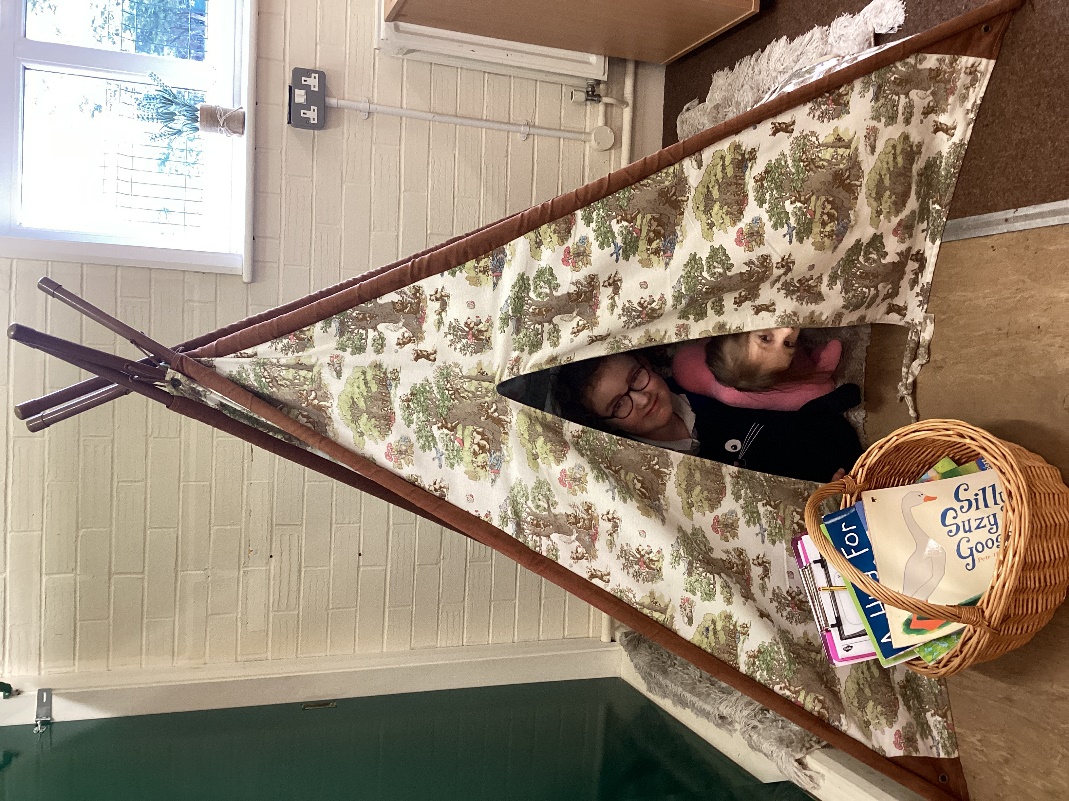 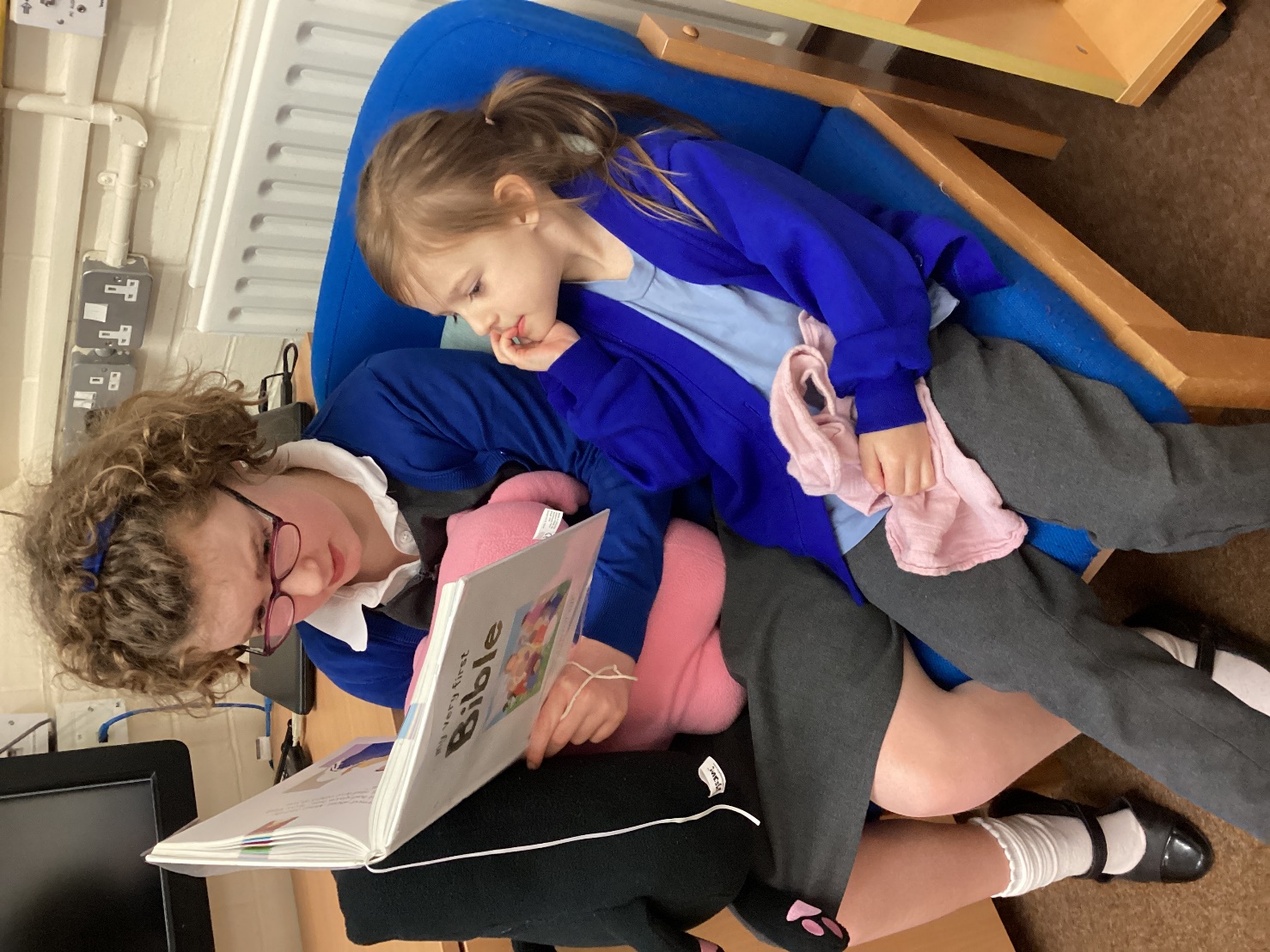 The bible is very important because it tells us about God and Jesus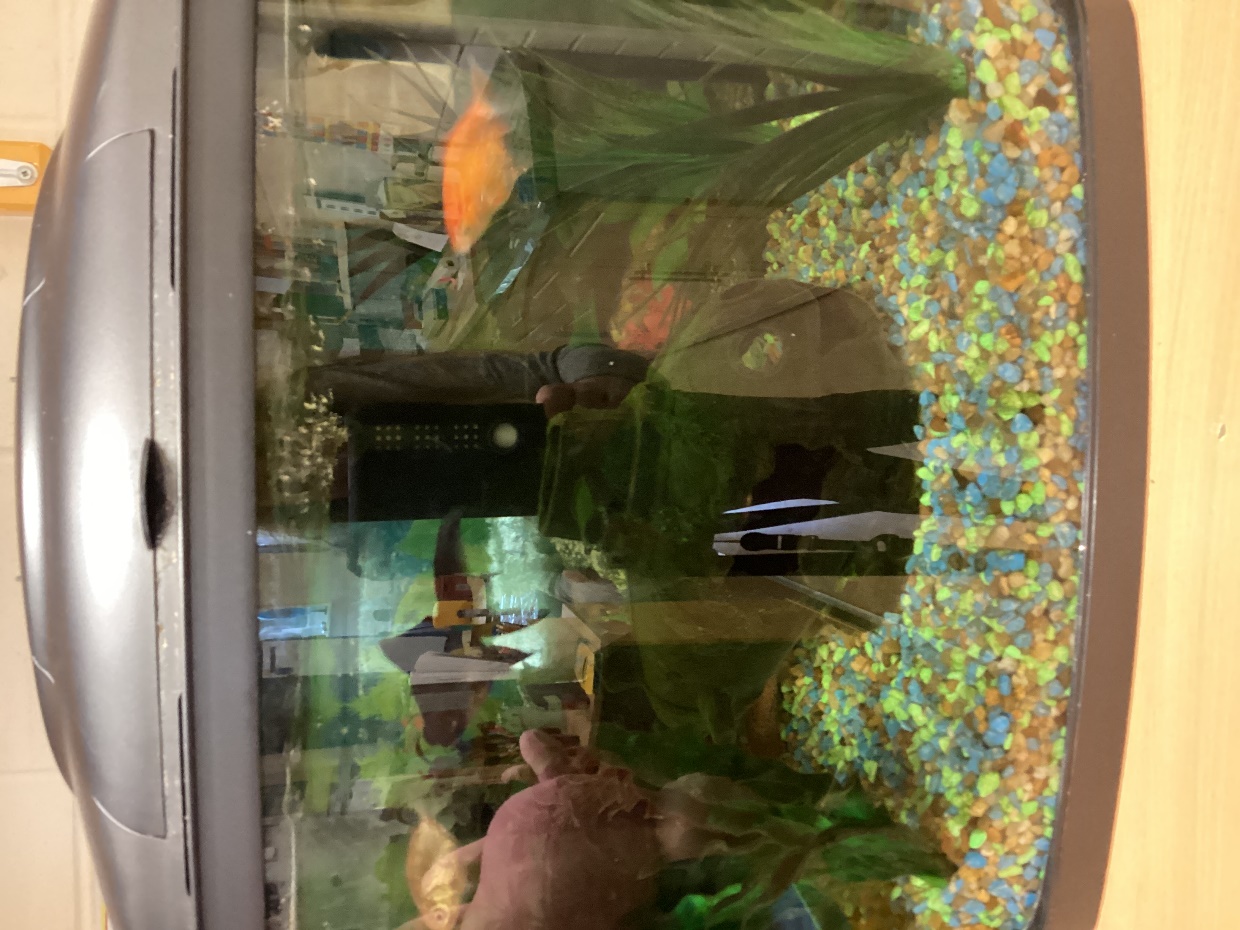 These are the acorn fish their names are grumpy grandad, midnight and ginger. 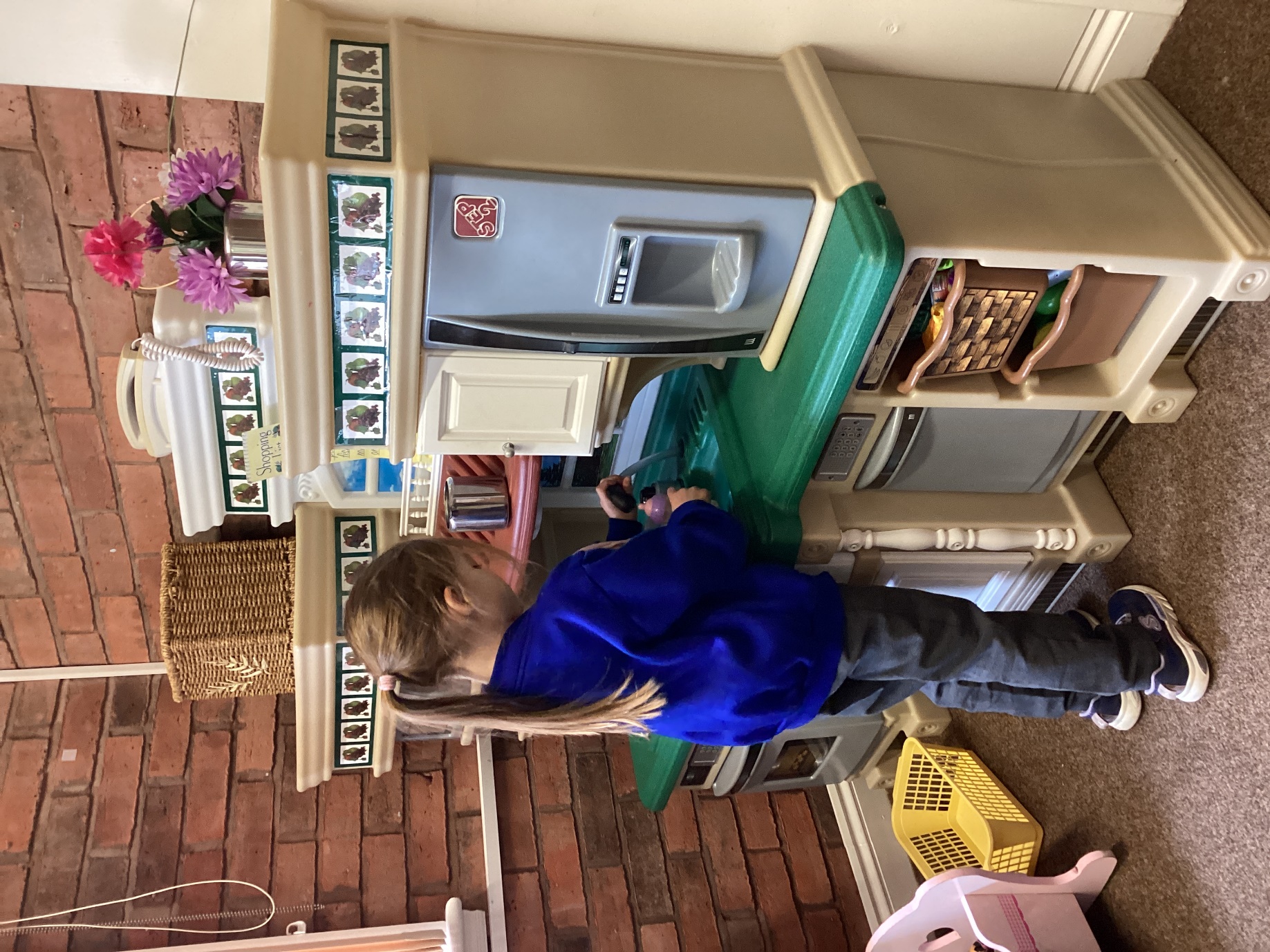 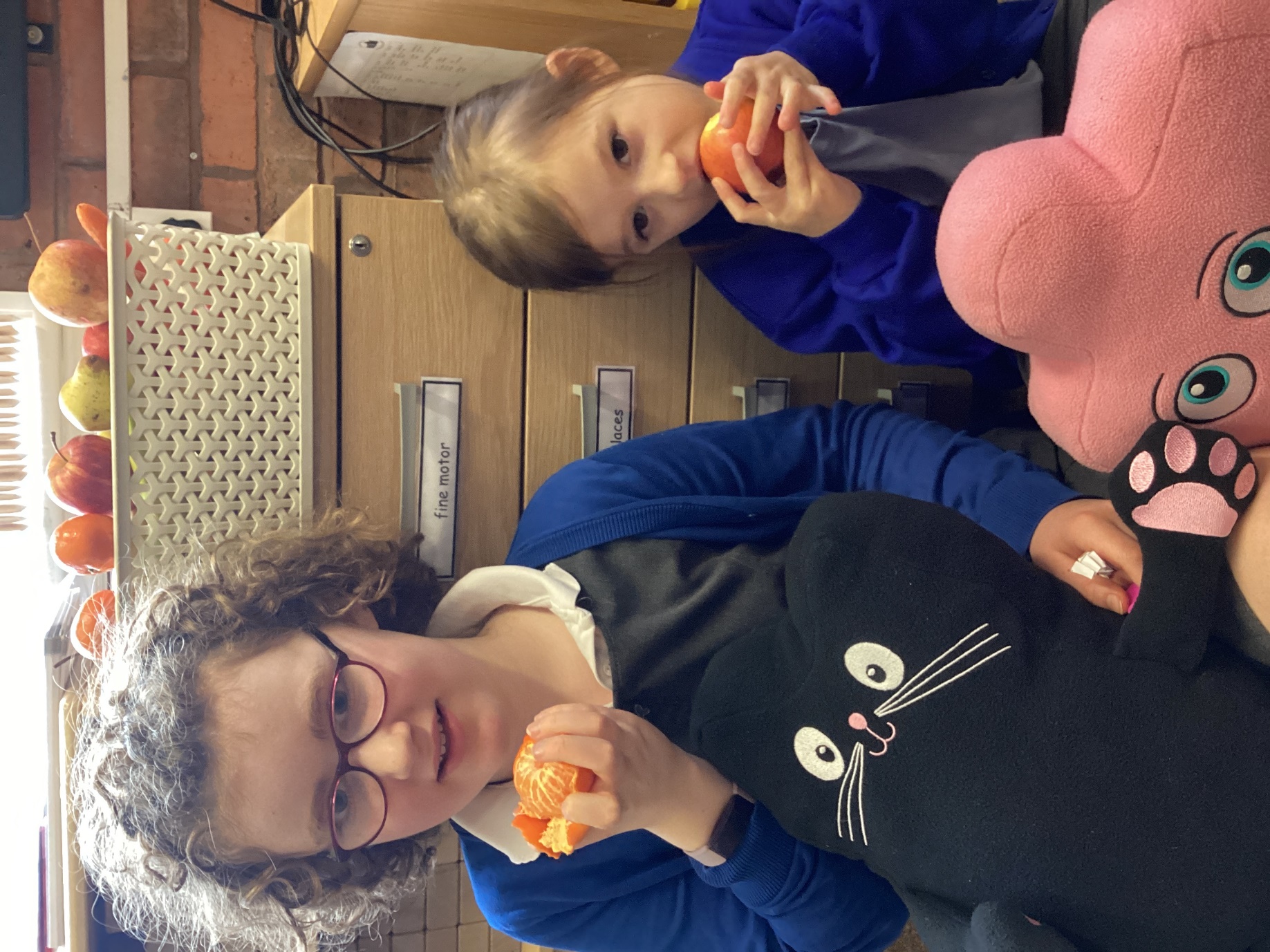 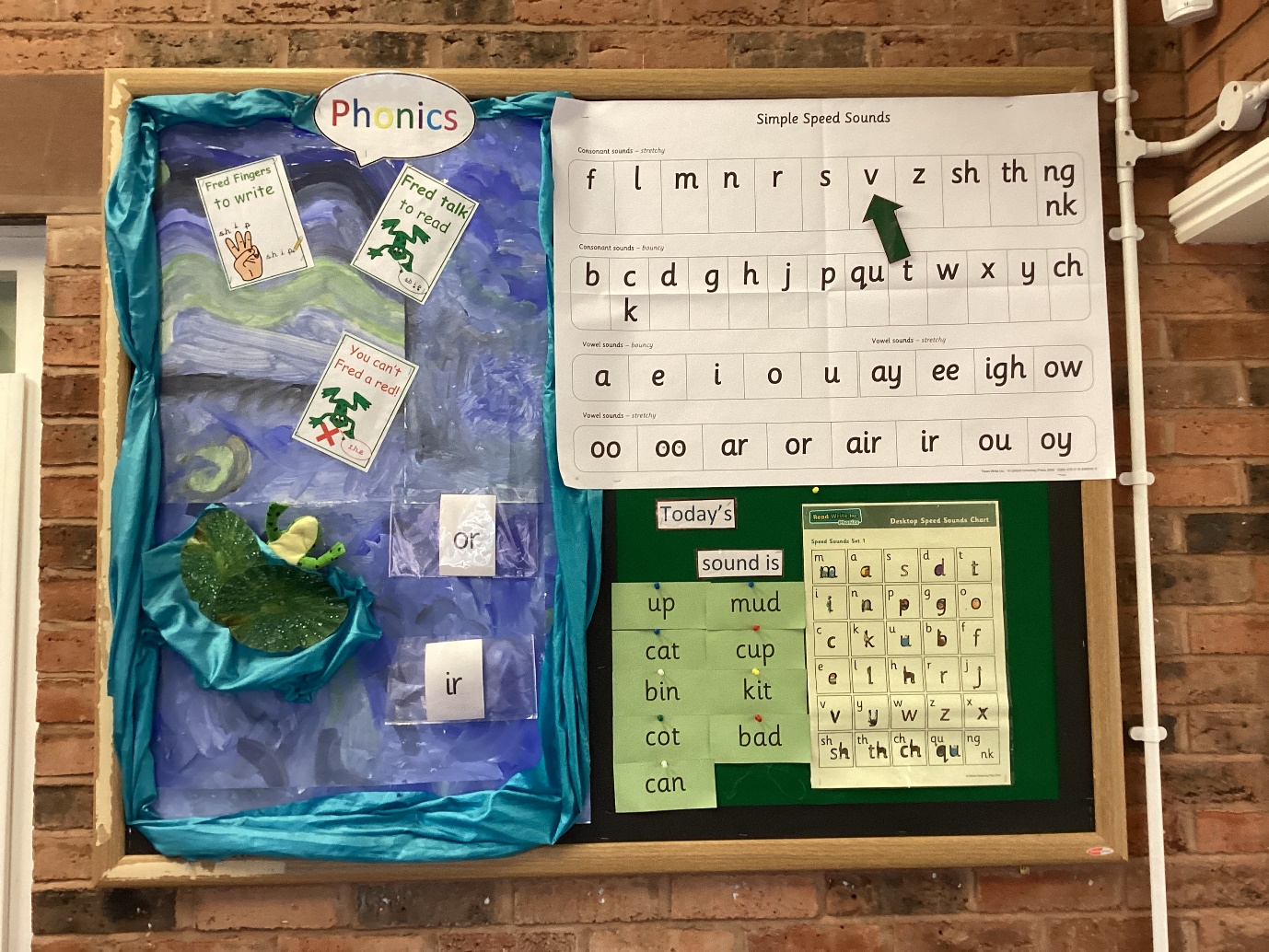 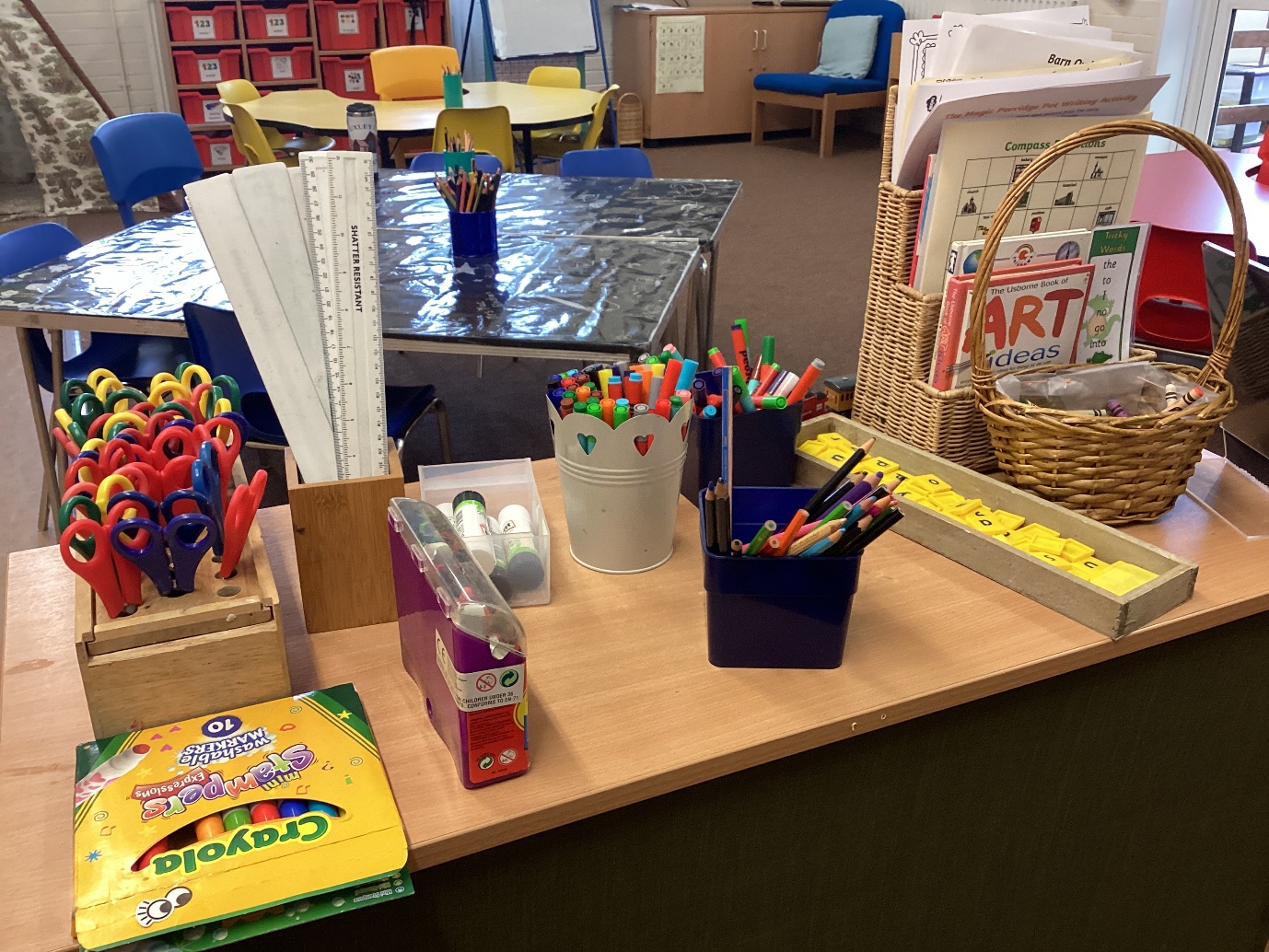 